《智能制造实践一》教学大纲课程名称：智能制造实践一课程名称：智能制造实践一课程名称：智能制造实践一课程名称：智能制造实践一课程名称：智能制造实践一课程名称：智能制造实践一课程类别（必修/选修）：必修课程类别（必修/选修）：必修课程类别（必修/选修）：必修课程类别（必修/选修）：必修课程类别（必修/选修）：必修课程英文名称：Intelligent Manufacturing Practice 1课程英文名称：Intelligent Manufacturing Practice 1课程英文名称：Intelligent Manufacturing Practice 1课程英文名称：Intelligent Manufacturing Practice 1课程英文名称：Intelligent Manufacturing Practice 1课程英文名称：Intelligent Manufacturing Practice 1课程英文名称：Intelligent Manufacturing Practice 1课程英文名称：Intelligent Manufacturing Practice 1课程英文名称：Intelligent Manufacturing Practice 1课程英文名称：Intelligent Manufacturing Practice 1课程英文名称：Intelligent Manufacturing Practice 1总学时/周学时/学分：48/3/3总学时/周学时/学分：48/3/3总学时/周学时/学分：48/3/3总学时/周学时/学分：48/3/3总学时/周学时/学分：48/3/3总学时/周学时/学分：48/3/3其中实验/实践学时：0/48其中实验/实践学时：0/48其中实验/实践学时：0/48其中实验/实践学时：0/48其中实验/实践学时：0/48先修课程：无先修课程：无先修课程：无先修课程：无先修课程：无先修课程：无先修课程：无先修课程：无先修课程：无先修课程：无先修课程：无授课时间：5-20周 周四 1-3节授课时间：5-20周 周四 1-3节授课时间：5-20周 周四 1-3节授课时间：5-20周 周四 1-3节授课时间：5-20周 周四 1-3节授课时间：5-20周 周四 1-3节授课地点：实314授课地点：实314授课地点：实314授课地点：实314授课地点：实314授课对象：20智能制造一班、智能制造二班授课对象：20智能制造一班、智能制造二班授课对象：20智能制造一班、智能制造二班授课对象：20智能制造一班、智能制造二班授课对象：20智能制造一班、智能制造二班授课对象：20智能制造一班、智能制造二班授课对象：20智能制造一班、智能制造二班授课对象：20智能制造一班、智能制造二班授课对象：20智能制造一班、智能制造二班授课对象：20智能制造一班、智能制造二班授课对象：20智能制造一班、智能制造二班开课学院：粤台产业科技学院开课学院：粤台产业科技学院开课学院：粤台产业科技学院开课学院：粤台产业科技学院开课学院：粤台产业科技学院开课学院：粤台产业科技学院开课学院：粤台产业科技学院开课学院：粤台产业科技学院开课学院：粤台产业科技学院开课学院：粤台产业科技学院开课学院：粤台产业科技学院任课教师姓名/职称：陈尚彦/副教授任课教师姓名/职称：陈尚彦/副教授任课教师姓名/职称：陈尚彦/副教授任课教师姓名/职称：陈尚彦/副教授任课教师姓名/职称：陈尚彦/副教授任课教师姓名/职称：陈尚彦/副教授任课教师姓名/职称：陈尚彦/副教授任课教师姓名/职称：陈尚彦/副教授任课教师姓名/职称：陈尚彦/副教授任课教师姓名/职称：陈尚彦/副教授任课教师姓名/职称：陈尚彦/副教授答疑时间、地点与方式：每周二下午, 每周五下午、莞城校区实验楼212室答疑。答疑时间、地点与方式：每周二下午, 每周五下午、莞城校区实验楼212室答疑。答疑时间、地点与方式：每周二下午, 每周五下午、莞城校区实验楼212室答疑。答疑时间、地点与方式：每周二下午, 每周五下午、莞城校区实验楼212室答疑。答疑时间、地点与方式：每周二下午, 每周五下午、莞城校区实验楼212室答疑。答疑时间、地点与方式：每周二下午, 每周五下午、莞城校区实验楼212室答疑。答疑时间、地点与方式：每周二下午, 每周五下午、莞城校区实验楼212室答疑。答疑时间、地点与方式：每周二下午, 每周五下午、莞城校区实验楼212室答疑。答疑时间、地点与方式：每周二下午, 每周五下午、莞城校区实验楼212室答疑。答疑时间、地点与方式：每周二下午, 每周五下午、莞城校区实验楼212室答疑。答疑时间、地点与方式：每周二下午, 每周五下午、莞城校区实验楼212室答疑。课程考核方式：开卷（）闭卷（√）课程论文（）其它（√）课程考核方式：开卷（）闭卷（√）课程论文（）其它（√）课程考核方式：开卷（）闭卷（√）课程论文（）其它（√）课程考核方式：开卷（）闭卷（√）课程论文（）其它（√）课程考核方式：开卷（）闭卷（√）课程论文（）其它（√）课程考核方式：开卷（）闭卷（√）课程论文（）其它（√）课程考核方式：开卷（）闭卷（√）课程论文（）其它（√）课程考核方式：开卷（）闭卷（√）课程论文（）其它（√）课程考核方式：开卷（）闭卷（√）课程论文（）其它（√）课程考核方式：开卷（）闭卷（√）课程论文（）其它（√）课程考核方式：开卷（）闭卷（√）课程论文（）其它（√）使用教材：《金工实习》，周梓荣主编，高等教育出版社，2011年3月。教学参考资料：《DNC & CAM》，庄壬富, 全华科技图书, 2013年3月使用教材：《金工实习》，周梓荣主编，高等教育出版社，2011年3月。教学参考资料：《DNC & CAM》，庄壬富, 全华科技图书, 2013年3月使用教材：《金工实习》，周梓荣主编，高等教育出版社，2011年3月。教学参考资料：《DNC & CAM》，庄壬富, 全华科技图书, 2013年3月使用教材：《金工实习》，周梓荣主编，高等教育出版社，2011年3月。教学参考资料：《DNC & CAM》，庄壬富, 全华科技图书, 2013年3月使用教材：《金工实习》，周梓荣主编，高等教育出版社，2011年3月。教学参考资料：《DNC & CAM》，庄壬富, 全华科技图书, 2013年3月使用教材：《金工实习》，周梓荣主编，高等教育出版社，2011年3月。教学参考资料：《DNC & CAM》，庄壬富, 全华科技图书, 2013年3月使用教材：《金工实习》，周梓荣主编，高等教育出版社，2011年3月。教学参考资料：《DNC & CAM》，庄壬富, 全华科技图书, 2013年3月使用教材：《金工实习》，周梓荣主编，高等教育出版社，2011年3月。教学参考资料：《DNC & CAM》，庄壬富, 全华科技图书, 2013年3月使用教材：《金工实习》，周梓荣主编，高等教育出版社，2011年3月。教学参考资料：《DNC & CAM》，庄壬富, 全华科技图书, 2013年3月使用教材：《金工实习》，周梓荣主编，高等教育出版社，2011年3月。教学参考资料：《DNC & CAM》，庄壬富, 全华科技图书, 2013年3月使用教材：《金工实习》，周梓荣主编，高等教育出版社，2011年3月。教学参考资料：《DNC & CAM》，庄壬富, 全华科技图书, 2013年3月课程简介：智能制造源于人工智能的研究。一般认为智能是知识和智力的总和，前者是智能的基础，后者是指获取和运用知识求解的能力。智能制造应当包含智能制造技术和智能制造系统，智能制造系统不仅能够在实践中不断地充实知识库，具有自学习功能，还有搜集与理解环境信息和自身的信息，并进行分析判断和规划自身行为的能力,智能制造实践内容包括：工程材料、机械制造基础、铸造、锻压、焊接、工程塑料与橡胶的形成   加工、车削加工、铣削加工及其他加工、钳工、数控加工、特种加工、金工实习创新、企业管理等。课程简介：智能制造源于人工智能的研究。一般认为智能是知识和智力的总和，前者是智能的基础，后者是指获取和运用知识求解的能力。智能制造应当包含智能制造技术和智能制造系统，智能制造系统不仅能够在实践中不断地充实知识库，具有自学习功能，还有搜集与理解环境信息和自身的信息，并进行分析判断和规划自身行为的能力,智能制造实践内容包括：工程材料、机械制造基础、铸造、锻压、焊接、工程塑料与橡胶的形成   加工、车削加工、铣削加工及其他加工、钳工、数控加工、特种加工、金工实习创新、企业管理等。课程简介：智能制造源于人工智能的研究。一般认为智能是知识和智力的总和，前者是智能的基础，后者是指获取和运用知识求解的能力。智能制造应当包含智能制造技术和智能制造系统，智能制造系统不仅能够在实践中不断地充实知识库，具有自学习功能，还有搜集与理解环境信息和自身的信息，并进行分析判断和规划自身行为的能力,智能制造实践内容包括：工程材料、机械制造基础、铸造、锻压、焊接、工程塑料与橡胶的形成   加工、车削加工、铣削加工及其他加工、钳工、数控加工、特种加工、金工实习创新、企业管理等。课程简介：智能制造源于人工智能的研究。一般认为智能是知识和智力的总和，前者是智能的基础，后者是指获取和运用知识求解的能力。智能制造应当包含智能制造技术和智能制造系统，智能制造系统不仅能够在实践中不断地充实知识库，具有自学习功能，还有搜集与理解环境信息和自身的信息，并进行分析判断和规划自身行为的能力,智能制造实践内容包括：工程材料、机械制造基础、铸造、锻压、焊接、工程塑料与橡胶的形成   加工、车削加工、铣削加工及其他加工、钳工、数控加工、特种加工、金工实习创新、企业管理等。课程简介：智能制造源于人工智能的研究。一般认为智能是知识和智力的总和，前者是智能的基础，后者是指获取和运用知识求解的能力。智能制造应当包含智能制造技术和智能制造系统，智能制造系统不仅能够在实践中不断地充实知识库，具有自学习功能，还有搜集与理解环境信息和自身的信息，并进行分析判断和规划自身行为的能力,智能制造实践内容包括：工程材料、机械制造基础、铸造、锻压、焊接、工程塑料与橡胶的形成   加工、车削加工、铣削加工及其他加工、钳工、数控加工、特种加工、金工实习创新、企业管理等。课程简介：智能制造源于人工智能的研究。一般认为智能是知识和智力的总和，前者是智能的基础，后者是指获取和运用知识求解的能力。智能制造应当包含智能制造技术和智能制造系统，智能制造系统不仅能够在实践中不断地充实知识库，具有自学习功能，还有搜集与理解环境信息和自身的信息，并进行分析判断和规划自身行为的能力,智能制造实践内容包括：工程材料、机械制造基础、铸造、锻压、焊接、工程塑料与橡胶的形成   加工、车削加工、铣削加工及其他加工、钳工、数控加工、特种加工、金工实习创新、企业管理等。课程简介：智能制造源于人工智能的研究。一般认为智能是知识和智力的总和，前者是智能的基础，后者是指获取和运用知识求解的能力。智能制造应当包含智能制造技术和智能制造系统，智能制造系统不仅能够在实践中不断地充实知识库，具有自学习功能，还有搜集与理解环境信息和自身的信息，并进行分析判断和规划自身行为的能力,智能制造实践内容包括：工程材料、机械制造基础、铸造、锻压、焊接、工程塑料与橡胶的形成   加工、车削加工、铣削加工及其他加工、钳工、数控加工、特种加工、金工实习创新、企业管理等。课程简介：智能制造源于人工智能的研究。一般认为智能是知识和智力的总和，前者是智能的基础，后者是指获取和运用知识求解的能力。智能制造应当包含智能制造技术和智能制造系统，智能制造系统不仅能够在实践中不断地充实知识库，具有自学习功能，还有搜集与理解环境信息和自身的信息，并进行分析判断和规划自身行为的能力,智能制造实践内容包括：工程材料、机械制造基础、铸造、锻压、焊接、工程塑料与橡胶的形成   加工、车削加工、铣削加工及其他加工、钳工、数控加工、特种加工、金工实习创新、企业管理等。课程简介：智能制造源于人工智能的研究。一般认为智能是知识和智力的总和，前者是智能的基础，后者是指获取和运用知识求解的能力。智能制造应当包含智能制造技术和智能制造系统，智能制造系统不仅能够在实践中不断地充实知识库，具有自学习功能，还有搜集与理解环境信息和自身的信息，并进行分析判断和规划自身行为的能力,智能制造实践内容包括：工程材料、机械制造基础、铸造、锻压、焊接、工程塑料与橡胶的形成   加工、车削加工、铣削加工及其他加工、钳工、数控加工、特种加工、金工实习创新、企业管理等。课程简介：智能制造源于人工智能的研究。一般认为智能是知识和智力的总和，前者是智能的基础，后者是指获取和运用知识求解的能力。智能制造应当包含智能制造技术和智能制造系统，智能制造系统不仅能够在实践中不断地充实知识库，具有自学习功能，还有搜集与理解环境信息和自身的信息，并进行分析判断和规划自身行为的能力,智能制造实践内容包括：工程材料、机械制造基础、铸造、锻压、焊接、工程塑料与橡胶的形成   加工、车削加工、铣削加工及其他加工、钳工、数控加工、特种加工、金工实习创新、企业管理等。课程简介：智能制造源于人工智能的研究。一般认为智能是知识和智力的总和，前者是智能的基础，后者是指获取和运用知识求解的能力。智能制造应当包含智能制造技术和智能制造系统，智能制造系统不仅能够在实践中不断地充实知识库，具有自学习功能，还有搜集与理解环境信息和自身的信息，并进行分析判断和规划自身行为的能力,智能制造实践内容包括：工程材料、机械制造基础、铸造、锻压、焊接、工程塑料与橡胶的形成   加工、车削加工、铣削加工及其他加工、钳工、数控加工、特种加工、金工实习创新、企业管理等。课程教学目标一、知识目标：通过本课程的学习，使学生掌握智能制造技术是衡量一智能制造系统的重要指标，而基本的车钳工技能训练等是基本的入门。二、能力目标：1.通过车工技能训练，包括初级、中级、高级各阶段的训练课题，掌握车工技能。2、通过钳工技能训练，包括钳工初、中、高级的训练课题，掌握钳工技能。三、素质目标：1. 培养学生具有主动参与、积极进取、崇尚科学、探究科学的学习态度和思想意识；2. 养成理论联系实际、科学严谨、认真细致、实事求是的科学态度和职业道德。课程教学目标一、知识目标：通过本课程的学习，使学生掌握智能制造技术是衡量一智能制造系统的重要指标，而基本的车钳工技能训练等是基本的入门。二、能力目标：1.通过车工技能训练，包括初级、中级、高级各阶段的训练课题，掌握车工技能。2、通过钳工技能训练，包括钳工初、中、高级的训练课题，掌握钳工技能。三、素质目标：1. 培养学生具有主动参与、积极进取、崇尚科学、探究科学的学习态度和思想意识；2. 养成理论联系实际、科学严谨、认真细致、实事求是的科学态度和职业道德。课程教学目标一、知识目标：通过本课程的学习，使学生掌握智能制造技术是衡量一智能制造系统的重要指标，而基本的车钳工技能训练等是基本的入门。二、能力目标：1.通过车工技能训练，包括初级、中级、高级各阶段的训练课题，掌握车工技能。2、通过钳工技能训练，包括钳工初、中、高级的训练课题，掌握钳工技能。三、素质目标：1. 培养学生具有主动参与、积极进取、崇尚科学、探究科学的学习态度和思想意识；2. 养成理论联系实际、科学严谨、认真细致、实事求是的科学态度和职业道德。课程教学目标一、知识目标：通过本课程的学习，使学生掌握智能制造技术是衡量一智能制造系统的重要指标，而基本的车钳工技能训练等是基本的入门。二、能力目标：1.通过车工技能训练，包括初级、中级、高级各阶段的训练课题，掌握车工技能。2、通过钳工技能训练，包括钳工初、中、高级的训练课题，掌握钳工技能。三、素质目标：1. 培养学生具有主动参与、积极进取、崇尚科学、探究科学的学习态度和思想意识；2. 养成理论联系实际、科学严谨、认真细致、实事求是的科学态度和职业道德。课程教学目标一、知识目标：通过本课程的学习，使学生掌握智能制造技术是衡量一智能制造系统的重要指标，而基本的车钳工技能训练等是基本的入门。二、能力目标：1.通过车工技能训练，包括初级、中级、高级各阶段的训练课题，掌握车工技能。2、通过钳工技能训练，包括钳工初、中、高级的训练课题，掌握钳工技能。三、素质目标：1. 培养学生具有主动参与、积极进取、崇尚科学、探究科学的学习态度和思想意识；2. 养成理论联系实际、科学严谨、认真细致、实事求是的科学态度和职业道德。课程教学目标一、知识目标：通过本课程的学习，使学生掌握智能制造技术是衡量一智能制造系统的重要指标，而基本的车钳工技能训练等是基本的入门。二、能力目标：1.通过车工技能训练，包括初级、中级、高级各阶段的训练课题，掌握车工技能。2、通过钳工技能训练，包括钳工初、中、高级的训练课题，掌握钳工技能。三、素质目标：1. 培养学生具有主动参与、积极进取、崇尚科学、探究科学的学习态度和思想意识；2. 养成理论联系实际、科学严谨、认真细致、实事求是的科学态度和职业道德。课程教学目标一、知识目标：通过本课程的学习，使学生掌握智能制造技术是衡量一智能制造系统的重要指标，而基本的车钳工技能训练等是基本的入门。二、能力目标：1.通过车工技能训练，包括初级、中级、高级各阶段的训练课题，掌握车工技能。2、通过钳工技能训练，包括钳工初、中、高级的训练课题，掌握钳工技能。三、素质目标：1. 培养学生具有主动参与、积极进取、崇尚科学、探究科学的学习态度和思想意识；2. 养成理论联系实际、科学严谨、认真细致、实事求是的科学态度和职业道德。本课程与学生核心能力培养之间的关联(授课对象为理工科专业学生的课程填写此栏）：□核心能力1. 应用数学、基础科学和智能制造工程专业知识能力■核心能力2. 设计与执行智能制造工程专业相关实验，以及分析与解释相关数据的能力■核心能力3. 智能制造工程领域所需技能、技术以及实用软硬件工具的能力■核心能力4. 智能制造工程系统、零部件或工艺流程的设计能力□核心能力5. 项目管理、有效沟通协调、团队合作及创新能力■核心能力6. 发掘、分析与解决复杂智能制造工程问题的能力□核心能力7．认识科技发展现状与趋势，了解工程技术对环境、社会及全球的影响，并培养持续学习的习惯与能力■核心能力8．理解职业道德、专业伦理与认知社会责任的能力本课程与学生核心能力培养之间的关联(授课对象为理工科专业学生的课程填写此栏）：□核心能力1. 应用数学、基础科学和智能制造工程专业知识能力■核心能力2. 设计与执行智能制造工程专业相关实验，以及分析与解释相关数据的能力■核心能力3. 智能制造工程领域所需技能、技术以及实用软硬件工具的能力■核心能力4. 智能制造工程系统、零部件或工艺流程的设计能力□核心能力5. 项目管理、有效沟通协调、团队合作及创新能力■核心能力6. 发掘、分析与解决复杂智能制造工程问题的能力□核心能力7．认识科技发展现状与趋势，了解工程技术对环境、社会及全球的影响，并培养持续学习的习惯与能力■核心能力8．理解职业道德、专业伦理与认知社会责任的能力本课程与学生核心能力培养之间的关联(授课对象为理工科专业学生的课程填写此栏）：□核心能力1. 应用数学、基础科学和智能制造工程专业知识能力■核心能力2. 设计与执行智能制造工程专业相关实验，以及分析与解释相关数据的能力■核心能力3. 智能制造工程领域所需技能、技术以及实用软硬件工具的能力■核心能力4. 智能制造工程系统、零部件或工艺流程的设计能力□核心能力5. 项目管理、有效沟通协调、团队合作及创新能力■核心能力6. 发掘、分析与解决复杂智能制造工程问题的能力□核心能力7．认识科技发展现状与趋势，了解工程技术对环境、社会及全球的影响，并培养持续学习的习惯与能力■核心能力8．理解职业道德、专业伦理与认知社会责任的能力本课程与学生核心能力培养之间的关联(授课对象为理工科专业学生的课程填写此栏）：□核心能力1. 应用数学、基础科学和智能制造工程专业知识能力■核心能力2. 设计与执行智能制造工程专业相关实验，以及分析与解释相关数据的能力■核心能力3. 智能制造工程领域所需技能、技术以及实用软硬件工具的能力■核心能力4. 智能制造工程系统、零部件或工艺流程的设计能力□核心能力5. 项目管理、有效沟通协调、团队合作及创新能力■核心能力6. 发掘、分析与解决复杂智能制造工程问题的能力□核心能力7．认识科技发展现状与趋势，了解工程技术对环境、社会及全球的影响，并培养持续学习的习惯与能力■核心能力8．理解职业道德、专业伦理与认知社会责任的能力理论教学进程表理论教学进程表理论教学进程表理论教学进程表理论教学进程表理论教学进程表理论教学进程表理论教学进程表理论教学进程表理论教学进程表理论教学进程表周次教学主题主讲教师学时数教学的重点、难点、课程思政融入点教学的重点、难点、课程思政融入点教学的重点、难点、课程思政融入点教学模式（线上/混合式/线下教学方法教学方法作业安排4绪论陈尚彦3车钳工技能的内容、作用与发展 重点：车钳工技能的内容难点：车钳工技能的作用课程思政融入点：介绍车钳工的演变过程，结合“中国制造2025”主题，培养学生的实践动手能力和爱国精神。车钳工技能的内容、作用与发展 重点：车钳工技能的内容难点：车钳工技能的作用课程思政融入点：介绍车钳工的演变过程，结合“中国制造2025”主题，培养学生的实践动手能力和爱国精神。车钳工技能的内容、作用与发展 重点：车钳工技能的内容难点：车钳工技能的作用课程思政融入点：介绍车钳工的演变过程，结合“中国制造2025”主题，培养学生的实践动手能力和爱国精神。线下讲授讲授课程思政作业：要求学生每人至少阅读两篇与车钳工发展有关的文章或书籍5钳工加工的基本知识陈尚彦3划线、錾削重点：车钳工技能的划线难点：车钳工技能的錾削划线、錾削重点：车钳工技能的划线难点：车钳工技能的錾削划线、錾削重点：车钳工技能的划线难点：车钳工技能的錾削线下讲授讲授依照学习状况安排6钳工加工的基本知识陈尚彦3锯削、锉销重点：车钳工技能的锯削难点：车钳工技能的锉销锯削、锉销重点：车钳工技能的锯削难点：车钳工技能的锉销锯削、锉销重点：车钳工技能的锯削难点：车钳工技能的锉销线下讲授讲授依照学习状况安排7钳工加工的基本知识陈尚彦3钻、扩、锪、铰孔加工攻丝和套丝重点：车钳工技能的钻、扩、锪、铰孔加工难点：车钳工技能的攻丝和套丝钻、扩、锪、铰孔加工攻丝和套丝重点：车钳工技能的钻、扩、锪、铰孔加工难点：车钳工技能的攻丝和套丝钻、扩、锪、铰孔加工攻丝和套丝重点：车钳工技能的钻、扩、锪、铰孔加工难点：车钳工技能的攻丝和套丝线下讲授讲授依照学习状况安排8钳工加工的基本知识陈尚彦3锉配、刮削重点：车钳工技能的锉配难点：车钳工技能的刮削锉配、刮削重点：车钳工技能的锉配难点：车钳工技能的刮削锉配、刮削重点：车钳工技能的锉配难点：车钳工技能的刮削线下讲授讲授依照学习状况安排9钳工加工的基本知识陈尚彦3研磨、矫正与弯曲重点：车钳工技能的研磨难点：车钳工技能的矫正与弯曲研磨、矫正与弯曲重点：车钳工技能的研磨难点：车钳工技能的矫正与弯曲研磨、矫正与弯曲重点：车钳工技能的研磨难点：车钳工技能的矫正与弯曲线下讲授讲授依照学习状况安排10钳工加工的基本知识陈尚彦3初级钳工的综合训练及考核、转动件的平衡方法重点：初级钳工的综合训练及考核难点：转动件的平衡方法初级钳工的综合训练及考核、转动件的平衡方法重点：初级钳工的综合训练及考核难点：转动件的平衡方法初级钳工的综合训练及考核、转动件的平衡方法重点：初级钳工的综合训练及考核难点：转动件的平衡方法线下讲授讲授依照学习状况安排11钳工加工的基本知识陈尚彦3装配基本知识、典型机构装配重点：装配基本知识难点：典型机构装配装配基本知识、典型机构装配重点：装配基本知识难点：典型机构装配装配基本知识、典型机构装配重点：装配基本知识难点：典型机构装配线下讲授讲授依照学习状况安排12钳工加工的基本知识陈尚彦3卧式车床的装配与调整、中高级钳工的综合训练及考核工件重点：卧式车床的装配与调整难点：中高级钳工的综合训练及考核工件卧式车床的装配与调整、中高级钳工的综合训练及考核工件重点：卧式车床的装配与调整难点：中高级钳工的综合训练及考核工件卧式车床的装配与调整、中高级钳工的综合训练及考核工件重点：卧式车床的装配与调整难点：中高级钳工的综合训练及考核工件线下讲授讲授依照学习状况安排13期中考试陈尚彦3闭卷考试-钳工基础知识课程思政融入点：测试学生对钳工的知识的了解和贯通，结合“中国制造2025”主题，培养学生实践动手能力和爱国精神。闭卷考试-钳工基础知识课程思政融入点：测试学生对钳工的知识的了解和贯通，结合“中国制造2025”主题，培养学生实践动手能力和爱国精神。闭卷考试-钳工基础知识课程思政融入点：测试学生对钳工的知识的了解和贯通，结合“中国制造2025”主题，培养学生实践动手能力和爱国精神。线下考试考试14车工技能训练陈尚彦3车削加工基本知识、车工技能训练重点：车工技能训练难点：车削加工基本知识车削加工基本知识、车工技能训练重点：车工技能训练难点：车削加工基本知识车削加工基本知识、车工技能训练重点：车工技能训练难点：车削加工基本知识线下讲授讲授依照学习状况安排15车工技能训练陈尚彦3车削外圆、端面和中心孔、切断和车外沟槽重点：车削外圆、端面和中心孔难点：切断和车外沟槽车削外圆、端面和中心孔、切断和车外沟槽重点：车削外圆、端面和中心孔难点：切断和车外沟槽车削外圆、端面和中心孔、切断和车外沟槽重点：车削外圆、端面和中心孔难点：切断和车外沟槽线下讲授讲授依照学习状况安排16车工技能训练陈尚彦3在车床上钻、镗、铰圆柱孔、车前圆锥面重点：在车床上钻、镗、铰圆柱孔难点：车前圆锥面在车床上钻、镗、铰圆柱孔、车前圆锥面重点：在车床上钻、镗、铰圆柱孔难点：车前圆锥面在车床上钻、镗、铰圆柱孔、车前圆锥面重点：在车床上钻、镗、铰圆柱孔难点：车前圆锥面线下讲授讲授依照学习状况安排17车工技能训练陈尚彦3特形面车削和表面修饰、车削内外三角形螺纹重点：特形面车削和表面修饰难点：车削内外三角形螺纹特形面车削和表面修饰、车削内外三角形螺纹重点：特形面车削和表面修饰难点：车削内外三角形螺纹特形面车削和表面修饰、车削内外三角形螺纹重点：特形面车削和表面修饰难点：车削内外三角形螺纹线下讲授讲授依照学习状况安排18车工技能训练陈尚彦3车削矩形、梯形螺纹初级车工的训练及考核工件重点：削矩形、梯形螺纹难点：初级车工的训练及考核工件车削矩形、梯形螺纹初级车工的训练及考核工件重点：削矩形、梯形螺纹难点：初级车工的训练及考核工件车削矩形、梯形螺纹初级车工的训练及考核工件重点：削矩形、梯形螺纹难点：初级车工的训练及考核工件线下讲授讲授依照学习状况安排19车工技能训练陈尚彦3车削蜗杆和多线螺纹、车削偏心工件重点：车削蜗杆和多线螺纹难点：车削偏心工件车削蜗杆和多线螺纹、车削偏心工件重点：车削蜗杆和多线螺纹难点：车削偏心工件车削蜗杆和多线螺纹、车削偏心工件重点：车削蜗杆和多线螺纹难点：车削偏心工件线下讲授讲授依照学习状况安排20期末考陈尚彦车工技能考试课程思政融入点：测试学生对车的知识的了解和贯通，结合“中国制造2025”主题，培养学生实践动手能力和爱国精神。车工技能考试课程思政融入点：测试学生对车的知识的了解和贯通，结合“中国制造2025”主题，培养学生实践动手能力和爱国精神。车工技能考试课程思政融入点：测试学生对车的知识的了解和贯通，结合“中国制造2025”主题，培养学生实践动手能力和爱国精神。线下考试考试合计：合计：合计：48考核方法及标准考核方法及标准考核方法及标准考核方法及标准考核方法及标准考核方法及标准考核方法及标准考核方法及标准考核方法及标准考核方法及标准考核方法及标准考核形式考核形式考核形式考核形式考核形式评价标准评价标准评价标准评价标准权重权重到堂情况到堂情况到堂情况到堂情况到堂情况迟到、早退、旷课迟到、早退、旷课迟到、早退、旷课迟到、早退、旷课10%10%课堂讨论课堂讨论课堂讨论课堂讨论课堂讨论态度、效果态度、效果态度、效果态度、效果10%10%完成作业及上机情况完成作业及上机情况完成作业及上机情况完成作业及上机情况完成作业及上机情况次数，质量，是否按时，是否抄袭次数，质量，是否按时，是否抄袭次数，质量，是否按时，是否抄袭次数，质量，是否按时，是否抄袭10%10%期中考期中考期中考期中考期中考（按评分标准定）（按评分标准定）（按评分标准定）（按评分标准定）30%30%期末考期末考期末考期末考期末考（按评分标准定）（按评分标准定）（按评分标准定）（按评分标准定）40%40%大纲编写时间：2020.08.08大纲编写时间：2020.08.08大纲编写时间：2020.08.08大纲编写时间：2020.08.08大纲编写时间：2020.08.08大纲编写时间：2020.08.08大纲编写时间：2020.08.08大纲编写时间：2020.08.08大纲编写时间：2020.08.08大纲编写时间：2020.08.08大纲编写时间：2020.08.08系（部）审查意见： 系（部）主任签名：              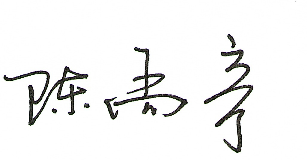 日期：2020年08月21日系（部）审查意见： 系（部）主任签名：              日期：2020年08月21日系（部）审查意见： 系（部）主任签名：              日期：2020年08月21日系（部）审查意见： 系（部）主任签名：              日期：2020年08月21日系（部）审查意见： 系（部）主任签名：              日期：2020年08月21日系（部）审查意见： 系（部）主任签名：              日期：2020年08月21日系（部）审查意见： 系（部）主任签名：              日期：2020年08月21日系（部）审查意见： 系（部）主任签名：              日期：2020年08月21日系（部）审查意见： 系（部）主任签名：              日期：2020年08月21日系（部）审查意见： 系（部）主任签名：              日期：2020年08月21日系（部）审查意见： 系（部）主任签名：              日期：2020年08月21日